GuidanceFurther information and guidance about the Domestic DSR Competition can be found in the Competition Guidance Notes (available at www.gov.uk/guidance/energy-innovation or by emailing smart.innovation@beis.gov.uk ). Information is provided below on the application process for the Competition.Overview: The Competition funding is offered in two phases: Phase 1 for Feasibility Studies and Phase 2 for demonstration projects. This form covers applications for Phase 1 of the Competition only; for Phase 2, the completed Phase 1 Feasibility Studies and project team review meetings will be used to assess and select the projects to be funded.
Registration Email: Applicants should submit a registration email to smart.innovation@beis.gov.uk using the title ‘Domestic DSR Competition’ in the email subject and containing the following information: the name of the lead project organisation (project co-ordinator); the project title; and confirmation of intention to submit an application. 

The deadline for submitting registration email is:5pm, Thursday, 8 February 2018.BEIS confirmation: Within a week of receipt of the Registration Email, BEIS will issue a confirmation email to the applicant with an individual reference number. Please use this reference number to submit any subsequent application or when submitting any questions about the Competition. Questions about the Competition: If you have read the guidance notes and any online FAQs and still have questions, you may address any queries regarding the competition process to the following email address: smart.innovation@beis.gov.uk Submission process and deadline: The full proposal for the Competition must be emailed to smart.innovation@beis.gov.uk using the title ‘Domestic DSR Competition - (name of lead applicant)’ in the email subject by 5pm, Thursday, 15 February 2018. File format and size: Completed application forms and the completed finance templates and any supporting information should be submitted electronically. The completed finance form should be submitted as a spreadsheet (.xls) file; the completed application form should be submitted in pdf format. 

The maximum size email you can send is 10 MB. If your application is larger than 10MB, please break the submission down into smaller sizes and ensure the subject line of each additional email takes the following format ‘Domestic DSR Competition - (name of lead applicant) – email x of y’.Submission content: Each Phase 1 proposal must include the following documents:Completed application form (this word document can be downloaded from www.gov.uk/guidance/energy-innovation or requested from smart.innovation@beis.gov.uk ) ;Completed pricing schedule/finance form (separate spreadsheet - this can be downloaded from www.gov.uk/guidance/energy-innovation or requested from smart.innovation@beis.gov.uk );Completed high level project Gantt chart or project plan for the Phase 1 Feasibility Study;Optional: additional letters of support or other supporting information can also be submitted where they add substantive information to the proposal; however, you should not assume that any additional information will be cross-referenced or reviewed as part of the selection process – for example, it may only be used to help finalise the assessment of projects which receive very similar assessment scores. The application form should include a list of any supporting documents.You should endeavour to answer all of the questions on the application in full. Incomplete applications and any containing incorrect information will very likely be rejected although BEIS may, at its discretion, request clarification or additional data before making a final decision. Any applications or supporting documentation received after the application deadline will not be considered.Submission Costs: You will not be entitled to claim from the Department any costs or expenses that you may incur in preparing your bid, whether or not your proposal is successful.
Phase 2 Submissions: For Phase 2, the completed Phase 1 Feasibility Studies will be used to assess and select the projects to be funded; successful Phase 1 applicants will be given further details about the format for the Phase 1 Feasibility Study when Phase 1 grants are awarded. If appropriate, BEIS will encourage the formation of partnerships among Phase 1 project teams to strengthen Phase 2 projects. No completely new project teams can apply for funding at Phase 2, although some variation in project partners may be permitted.Information Sharing: BEIS may share information from applications with other UK Government departments or with Ofgem.Contact and Company Details and Proposal SummaryPublic Description of the ProjectEligibility CriteriaAssessment Criteria Table 1a – Performance informationTable 1b – System costs and cycle lifeTable 5b – Project Work Packages – Phase 1 Feasibility StudyTable 5c – Project Work Packages – Phase 2 Demonstration ProjectTable 5d – Project Milestones – Phase 1 Feasibility StudyTable 5e – Project Milestones – Phase 2 Demonstration ProjectTable 5f – Risks and Risk Management – Phase 1 Feasibility Study(Bidders can provide their own Risk Table as a separate Annex if preferred)Application ApprovalAnnex 1: Partner Information (for Collaboration Projects only)© Crown copyright 2017Department of Business, Energy and Industrial Strategy3 Whitehall Place, London SW1A 2ADOMESTIC DSR CompetitionApplication FormDomestic DSR Competition© Crown copyright 2017You may re-use this information (not including logos) free of charge in any format or medium, under the terms of the Open Government Licence. To view this licence, visit www.nationalarchives.gov.uk/doc/open-government-licence/ or write to the Information Policy Team, The National Archives, Kew, London TW9 4DU, or email: psi@nationalarchives.gsi.gov.uk. Any enquiries regarding this publication should be sent to: smart.innovation@beis.gov.uk .Summary InformationSummary InformationSummary InformationName of Bidder (This should be the lead organisation/co-ordinator for the proposed project. Please note that this will be the organisation with whom BEIS contracts for Phase 1 of this Competition.)Project TitleEstimated Start DateProject Duration0 mths0 mthsTotal Eligible Project Costs£ 0.00£ 0.00Total private sector contribution to project costs£ 0.00 £ 0.00 Total BEIS Grant applied for£ 0.00£ 0.00Is this a collaborative application?If Yes please provide contact and business details for all partners in Annex 1.Contact DetailsContact DetailsContact DetailsContact DetailsContact DetailsContact DetailsContact DetailsContact DetailsContact DetailsContact DetailsContact DetailsContact DetailsContact DetailsContact DetailsContact DetailsContact DetailsContact DetailsContact DetailsContact DetailsContact DetailsContact DetailsContact DetailsContact DetailsTitleTitleNamePositionPositionPositionEmailEmailEmailTelephoneTelephoneTelephoneMobileMobileMobileOrganisation nameOrganisation nameOrganisation nameOrganisation nameOrganisation nameAddressAddressAddressAddressAddress..........Town/CityTown/CityTown/CityTown/CityTown/CityPostcodePostcodePostcodePostcodePostcodeBusiness TypeBusiness TypeBusiness TypeBusiness TypeBusiness TypeIf type of business is ‘other’, please describe here:If type of business is ‘other’, please describe here:If type of business is ‘other’, please describe here:If type of business is ‘other’, please describe here:If type of business is ‘other’, please describe here:Business Details Business Details Business Details Business Details Business Details Business Details Business Details Business Details Business Details Business Details Business Details Business Details Business Details Business Details Business Details Business Details Business Details Business Details Business Details Business Details Business Details Business Details Business Details Number of employees (including directors)Number of employees (including directors)Number of employees (including directors)Number of employees (including directors)Number of employees (including directors)Number of employees (including directors)Number of employees (including directors)Number of employees (including directors)Number of employees (including directors)Number of employees (including directors)Number of employees (including directors)Number of employees (including directors)Number of employees (including directors)Number of employees (including directors)Number of employees (including directors)00000000Business Registration NumberBusiness Registration NumberBusiness Registration NumberBusiness Registration NumberBusiness Registration NumberBusiness Registration NumberBusiness Registration NumberBusiness Registration NumberBusiness Registration NumberBusiness Registration NumberBusiness Registration NumberBusiness Registration NumberBusiness Registration NumberBusiness Registration NumberBusiness Registration NumberTurnover (in most recent annual accounts)Turnover (in most recent annual accounts)Turnover (in most recent annual accounts)Turnover (in most recent annual accounts)Turnover (in most recent annual accounts)Turnover (in most recent annual accounts)Turnover (in most recent annual accounts)Turnover (in most recent annual accounts)Turnover (in most recent annual accounts)Turnover (in most recent annual accounts)Turnover (in most recent annual accounts)Turnover (in most recent annual accounts)Turnover (in most recent annual accounts)Turnover (in most recent annual accounts)Turnover (in most recent annual accounts)£ 0.00£ 0.00£ 0.00£ 0.00£ 0.00£ 0.00as atBalance Sheet Total (total assets net of depreciation)Balance Sheet Total (total assets net of depreciation)Balance Sheet Total (total assets net of depreciation)Balance Sheet Total (total assets net of depreciation)Balance Sheet Total (total assets net of depreciation)Balance Sheet Total (total assets net of depreciation)Balance Sheet Total (total assets net of depreciation)Balance Sheet Total (total assets net of depreciation)Balance Sheet Total (total assets net of depreciation)Balance Sheet Total (total assets net of depreciation)Balance Sheet Total (total assets net of depreciation)Balance Sheet Total (total assets net of depreciation)Balance Sheet Total (total assets net of depreciation)Balance Sheet Total (total assets net of depreciation)Balance Sheet Total (total assets net of depreciation)£ 0.00£ 0.00£ 0.00£ 0.00£ 0.00£ 0.00as atBusiness maturityBusiness maturityBusiness maturityBusiness maturityBusiness maturityBusiness maturityBusiness maturityBusiness maturityBusiness maturityBusiness maturityBusiness maturityBusiness maturityBusiness maturityBusiness maturityBusiness maturityDoes the business have a parent company?Does the business have a parent company?Does the business have a parent company?Does the business have a parent company?Does the business have a parent company?Does the business have a parent company?Does the business have a parent company?Does the business have a parent company?Does the business have a parent company?Does the business have a parent company?Does the business have a parent company?Does the business have a parent company?Does the business have a parent company?Does the business have a parent company?Does the business have a parent company?How is the business currently funded? (Choose all that apply)How is the business currently funded? (Choose all that apply)How is the business currently funded? (Choose all that apply)How is the business currently funded? (Choose all that apply)How is the business currently funded? (Choose all that apply)How is the business currently funded? (Choose all that apply)How is the business currently funded? (Choose all that apply)How is the business currently funded? (Choose all that apply)How is the business currently funded? (Choose all that apply)How is the business currently funded? (Choose all that apply)How is the business currently funded? (Choose all that apply)How is the business currently funded? (Choose all that apply)How is the business currently funded? (Choose all that apply)How is the business currently funded? (Choose all that apply)How is the business currently funded? (Choose all that apply)How is the business currently funded? (Choose all that apply)How is the business currently funded? (Choose all that apply)How is the business currently funded? (Choose all that apply)How is the business currently funded? (Choose all that apply)How is the business currently funded? (Choose all that apply)How is the business currently funded? (Choose all that apply)How is the business currently funded? (Choose all that apply)How is the business currently funded? (Choose all that apply)No FundingNo FundingNo FundingFounders (including bank loans)Founders (including bank loans)Founders (including bank loans)Founders (including bank loans)Founders (including bank loans)Friends and FamilyFriends and FamilyFriends and FamilyFriends and FamilyPublic Sector Grants*Public Sector Grants*Public Sector Grants*Angel InvestmentAngel InvestmentAngel InvestmentAngel InvestmentAngel InvestmentVenture CapitalVenture CapitalVenture CapitalVenture CapitalPrivate EquityPrivate EquityPrivate EquityStock Market FloatationStock Market FloatationStock Market FloatationStock Market FloatationStock Market FloatationOther public sector funding: With respect to this project or the technology it is based on, please list briefly any public sector support you are receiving or have received in the past 10 years, or which is currently being sought (please add further details in a separate annex if necessary).Other public sector funding: With respect to this project or the technology it is based on, please list briefly any public sector support you are receiving or have received in the past 10 years, or which is currently being sought (please add further details in a separate annex if necessary).Other public sector funding: With respect to this project or the technology it is based on, please list briefly any public sector support you are receiving or have received in the past 10 years, or which is currently being sought (please add further details in a separate annex if necessary).Other public sector funding: With respect to this project or the technology it is based on, please list briefly any public sector support you are receiving or have received in the past 10 years, or which is currently being sought (please add further details in a separate annex if necessary).Other public sector funding: With respect to this project or the technology it is based on, please list briefly any public sector support you are receiving or have received in the past 10 years, or which is currently being sought (please add further details in a separate annex if necessary).Other public sector funding: With respect to this project or the technology it is based on, please list briefly any public sector support you are receiving or have received in the past 10 years, or which is currently being sought (please add further details in a separate annex if necessary).Other public sector funding: With respect to this project or the technology it is based on, please list briefly any public sector support you are receiving or have received in the past 10 years, or which is currently being sought (please add further details in a separate annex if necessary).Parent Company Details (if applicable)Parent Company Details (if applicable)Parent Company Details (if applicable)Parent Company Details (if applicable)Organisation nameAddressCountyPostcodeTurnover (in most recent annual accounts)£ 0.00 as atBalance Sheet Total (total assets net of depreciation)£  0.00as atCompany maturityThe public description of the project should be a brief non-confidential description of the project that BEIS may use in online or printed publications; please describe the project objectives and key deliverables and the expected project benefits) (maximum 500 words)This section seeks information to address the Competition Eligibility Criteria: all projects will be assessed against these eligibility criteria before progressing to evaluation against the Assessment Criteria. Please see section 4 of the Competition Guidance Notes for further information.1. Innovation and technology readiness1. Innovation and technology readinessPlease describe the final expected technology readiness level of the proposed DSR demonstration system if a Phase 2 project is selected and successfully completed for this Competition. Please describe the expected technology status as well as providing a numerical TRL grading (see Annex 1 in the Guidance Notes for further information on technology readiness levels).Please describe the current technology readiness level of any key component, sub-system or manufacturing process to be developed during the project.Please describe the progress in technology readiness expected to be secured for any key component, sub-system or manufacturing process during the project. 2. Technology scope2. Technology scopeTo the best of your knowledge: 
a) is this DSR solution or approach already commercially deployed in the UK or elsewhere?
b) have you secured contracts for future commercial or deployment of this DSR approach?
c) have you or are you planning to bid for future commercial deployment of this DSR approach (for example, in the Capacity Market)? 
If the answer is yes to any of these options, please provide further details.Please describe how the proposed demand flexibility will be secured and whether existing or new ‘behind the meter’ generation or dedicated energy storage facilities will be used to secure demand flexibility.Energy storage which forms part of an existing operational business process may be used as part of the DSR solution.Funding will not be provided for DSR implemented through generation (e.g. use of back up diesel generators or installation of new renewable generation capacity).Funding will not be provided for substantial new storage facilities.Please describe whether this project is for the development of smart meters or related equipment; DSR equipment or other consumer demand control products which are solely for non-domestic use?What type of domestic meters do the project’s target customers use?Will you identify and test novel usage of flexible demand largely using the application and integration of existing DSR and other IT or communication technologies? If no, please provide details to show how the application supports this Competition’s aims and objectives.3. Project activity3. Project activityPlease outline briefly the activities expected to be completed for the proposed Phase 1 Feasibility Study. Please outline briefly the activities expected to be completed for the proposed Phase 2 Demonstration Project.Please confirm that the proposed costs are eligible – as defined in Annex 2 of the Competition Guidance Notes.  4. Project status4. Project statusPlease describe any work which has been carried out on the proposed project already (BEIS is unable to fund retrospective work on projects).5. Additionality5. AdditionalityWhat is the added value of public funding for this project and what would be the outcome if no public funding was provided (for example, in terms of the extent or speed of innovation activity). Why can’t you fund this innovation activity yourself?  Is this project seeking to develop mature DSR applications widely used or funded by the industry already?Only novel applications will be funded.6. Grant size6. Grant sizeEstimated costs for Phase 1 Feasibility Study (in £)Estimated costs for Phase 2 Demonstration Project (in £)Total match funding (in £)Maximum total grant funding requested (in £) 7. Grant intensityPlease complete Table E7 below to confirm the proposed grant intensity for each project partner.  Table E7 – Grant intensity8. Project location8. Project locationPlease describe the location or locations where the proposed project will be carried out. If more than one location, please provide an estimate of the total project costs to be delivered at each location.9. Project duration and end-date9. Project duration and end-datePlease state the project start and completion date for Phase 1 of the project – including completion of all reporting requirements.Please state the project start and completion date for Phase 2 of the project – including completion of all reporting requirements.This section seeks information to address the Competition Assessment Criteria: these criteria will be used to rank projects. Please see section 7 of the Competition Guidance Notes for further information.1. Innovative, cost-effective DSR approach 
(20% weighting)
This criterion will be used to assess the approach to be used to control electricity in the proposed demonstration project and the cost of implementing the demand control solution.Highest marks will be awarded to the most cost-effective, innovative DSR applications.    1a. Please give a high level description of the proposed DSR demonstration system; include a description of the demand to be managed and explain why it is practical to control this demand in response to external signals. The competition is technology neutral and variety of solutions are encouraged such as storage heaters, cooling, decarbonisation of heat, deployment of electric vehicles, excess domestic battery storage capacity and business models identifying and testing novel usage of flexible demand.Please limit your response to 2 pages1b. Please explain all innovative approaches to be used in the proposed solution. Compare the proposed solution to any similar existing DSR solutions by explaining the main differences as well as the benefits and innovation in the proposed solution.Please limit your response to 2 pages1c. Please complete Tables 1a and 1b to provide details of the controllable electricity demand and the total costs associated with implementing the proposed demand-control solution.Performance parameters for the proposed Phase 2 DSR demonstration system(Please complete for all the performance parameters which are relevant for your demand response system.)Expected performance of the proposed demand-side response demonstration system – assuming the proposed system is successfully developed & deployed.Peak power to be controlled (kW)Range of power that can be controlled (kW) (If the power is controlled in discrete levels, please provide details too)Duration of demand control: for what period of time can the demand be controlled? Please provide a full description – for example, if different durations are possible for different levels of power.Please describe the total energy (in kWh) which could typically be controlled: 
a) each day; 
b) each week; and
c) each year.Please describe how the demand will be controlled (e.g. is it fully dispatchable or does it respond to pre-agreed thresholds or at set times).Response time (time taken to respond to control signal)Power consumption (specify the peak and average power required to operate the proposed DSR system) (kW)Scaling: can the power and capacity of the proposed DSR system be increased? Describe how the system can be scaled if relevant. Geographical or proximity constraints?Infrastructure requirements? (e.g. does the DSR system have to be in a climate-controlled environment?)Size & weight (for a specified level of controlled demand)?Environmental impact? Cyber security risks and proposed mitigations against these cyber security risks?Cost element(Please complete for all the performance parameters which are relevant for your proposed DSR solution.)Expected cost of the proposed demand-side response system – assuming the proposed system is successfully developed & deployed Notes - please provide a brief explanation of the status of this cost data, e.g. known price for off-the-shelf equipment; initial estimate based on estimates of man-days (more detailed evidence can be provided in an Annex or in supporting documents if necessary).Capex(including all major components, balance of plant, associated structures/enclosures, IT / software)Capex(including all major components, balance of plant, associated structures/enclosures, IT / software)Capex(including all major components, balance of plant, associated structures/enclosures, IT / software)Capital costs (in £/kW of controllable demand)Capital costs (in £/kWh of controllable)Other capital costs – (in £ - please list items in Notes column)Opex & Maintenance CostsOpex & Maintenance CostsOpex & Maintenance CostsAnnual operating costs (in £/kW of controllable demand)Annual operating costs (in £/kWh of controllable demand)Other annual operating costs (in £ - please list items in Notes column)Annual maintenance costs – (please specific items in Notes column)Cycle LifeCycle LifeCycle LifeTypical operating life (in cycles – please outline typical operating pattern in Notes to secure this cycle life)2. Scale of potential cost-effective, controllable demand 
(20% weighting)
This criterion will be used to assess the likely scale and scope of the market for the proposed DSR solution – i.e. how repeatable the proposed demand control approach is across domestic settings. Highest marks will be awarded to applicants with DSR solutions which offer the greatest opportunity for replication across the UK and with the most robust plans for further exploitation of the proposed DSR solution.Please provide an evidence-based, quantitative analysis of the total level of similar, controllable demand across the UK. Please limit your response to 4 pagesOutline the project team’s plans for the further development, commercialisation and exploitation of the innovation if it is successfully developed and tested. Include information about potential mechanisms for the project partners to generate value from the innovation.Please limit your response to 2 pages3. Contribution to DSR awareness, uptake and sector capacity building 
(25% weighting)
This criterion will be used to assess the impact that the project will have on the wider awareness and uptake of domestic DSR in the UK. This includes impact on the wider DSR industry and DSR-related supply chains in the UK.Highest marks will be awarded to those project teams with the most robust and credible plans for dissemination and knowledge transfer. Projects potentially strengthening DSR supply chains in the UK will also receive high marks.Describe the project team’s proposed dissemination and knowledge transfer activities for the Phase 1 feasibility study and for the proposed Phase 2 demonstration project (if selected). Include information about the proposed scope and scale of knowledge transfer. Specifically, describe how cyber security risks will be managed to address consumer concerns in prohibiting potential high level uptake.Please limit your response to 4 pagesPlease describe:the impact that the feasibility study and any subsequent demonstration project are likely to have on the DSR industry in the UK and on related industry sectors which will act as supply chain industries for DSR solutions.
the impact on jobs – both within the project partners and within the wider supply chain, if known – including estimates of the number and location of any jobs to be created and retained as a result of the project. Please provide this information for both the Phase 1 feasibility study and for the proposed Phase 2 demonstration project.Please limit your response to 2 pages  4. Project financing 
(15% weighting)You must also complete a separate Finance Form (spreadsheet) and submit it with your completed Application Form. 4. Project financing 
(15% weighting)You must also complete a separate Finance Form (spreadsheet) and submit it with your completed Application Form.This criterion will be used to assess the Phase 1 feasibility study costs and to secure initial outline information about the estimated costs of the proposed demonstration project.Please include external match funding information. Highest marks will be awarded to projects that can demonstrate that the proposed public sector contribution to the eligible Phase 1 project costs: will represent good use of public funding by supporting projects whose costs are realistic and justified and are likely to secure the expected project aims and deliverables;will represent good value for money and a fair balance of risk and benefits for BEIS, including no element of profit in the project costs.This criterion will be used to assess the Phase 1 feasibility study costs and to secure initial outline information about the estimated costs of the proposed demonstration project.Please include external match funding information. Highest marks will be awarded to projects that can demonstrate that the proposed public sector contribution to the eligible Phase 1 project costs: will represent good use of public funding by supporting projects whose costs are realistic and justified and are likely to secure the expected project aims and deliverables;will represent good value for money and a fair balance of risk and benefits for BEIS, including no element of profit in the project costs.Please complete the project finance summary below:Please complete the project finance summary below:Phase 1 feasibility study: total project costs/bid price£ 0.00Phase 2 demonstration project: estimated total project costs£  0.005. Project delivery
(20% weighting)This criterion will be used to assess the expected effectiveness and efficiency of delivery of the feasibility study and will also consider the project team’s diversity as well as its potential capacity and capability to deliver a DSR demonstration project and associated dissemination activity.Please describe how open your project is to collaborate and partner with other projects in building a Phase 2 demonstration project.Highest marks will be awarded to applicants that have taken all reasonable steps to maximise the likelihood of successfully delivering the projects aims (whilst recognising the innate technical risk in any innovation project). Existing and future partnerships are encouraged as this is a key enabler to deliver DSR projects in domestic settings.5a. For the Phase 1 feasibility study, please provide a separate high level Gantt chart or outline project plan listing the key tasks and timescales.5b. For the Phase 1 feasibility study, please complete Table 5b below to describe the key work packages.5c. For the proposed Phase 2 demonstration project, please complete Table 5c below to describe the key work packages – the work package descriptions are likely to be high level for the demonstration project at this stage. 5d. Please complete Table 5d below to list the key project milestones for the Phase 1 feasibility study.5e. Please complete Table 5e below to list the key project milestones for the Phase 2 demonstration project.5f. Please complete Table 5f below to outline the key project risks and risk mitigation techniques for the Phase 1 feasibility study.5g. For the Phase 1 feasibility study, please outline below the key roles for each partner and the proposed governance arrangements between the partners to ensure effective project delivery. Please limit your response to 2 pages5h. For the proposed Phase 2 demonstration project, please outline below the key roles for each partner and the proposed governance arrangements between the partners to ensure effective project delivery. Please limit your response to 2 pages5i. For the Phase 1 feasibility study, please list any external party responsible for delivering goods or services worth more than 10% of the total project value and explain how you will ensure that these parts of the project do not give rise to delays in the delivery of the project.5j. For the Phase 1 feasibility study, please provide details below of the relevant skills, qualifications and experience of main project team members, including descriptions and evidence of previous relevant work carried out, Please include brief details of relevant previous projects, including the date, location, client and project size.Please limit your response to 6 pagesBrief CVs of lead individuals within the project team should be provided in an Annex to this Application (CVs should be no longer than 2 pages each). Work package numberWork package nameProject partner lead for work packageBrief description of work package, including key tasksWP1WP2WP3Please add further rows as necessary for each work packagePlease add further rows as necessary for each work packagePlease add further rows as necessary for each work packagePlease add further rows as necessary for each work packageWork package numberWork package nameProject partner lead for work packageBrief description of work package, including key tasksWP1WP2WP3Please add further rows as necessary for each work packagePlease add further rows as necessary for each work packagePlease add further rows as necessary for each work packagePlease add further rows as necessary for each work packageMilestone numberMilestone nameProject partner lead for milestone deliveryBrief description of milestone, including deliverablesM1M2M3Please add further rows as necessary for each milestonePlease add further rows as necessary for each milestonePlease add further rows as necessary for each milestonePlease add further rows as necessary for each milestoneMilestone numberMilestone nameProject partner lead for milestone deliveryBrief description of milestone, including deliverablesM1M2M3Please add further rows as necessary for each milestonePlease add further rows as necessary for each milestonePlease add further rows as necessary for each milestonePlease add further rows as necessary for each milestoneRisk(Identify and describe all key project risks, including: financial, technology, supply chain, regulatory, etc)Overall risk rating: (Probability x Impact)High, Medium or Low Mitigation actions(Describe the actions taken or planned responses to reduce the impact and/or probability of the risk)Please add further rows as necessary Please add further rows as necessary Please add further rows as necessary Please ensure a suitable representative from the lead applicant business and for a formal collaboration project, a representative from each of the project partners who are seeking BEIS funding, checks and signs this application before returning it to BEIS to indicate their knowledge and approval of the application.Further Information:Please insert any further information in the annexes immediately following this page or alternatively provide as attachments to the email submission.  All additional information should be appropriately referenced within the application form text so that assessors can readily refer to it.  If information is not appropriately referenced it will not be considered during the assessment process.Contact Details – Partner 1Contact Details – Partner 1Contact Details – Partner 1Contact Details – Partner 1Contact Details – Partner 1Contact Details – Partner 1Contact Details – Partner 1Contact Details – Partner 1Contact Details – Partner 1Contact Details – Partner 1Contact Details – Partner 1Contact Details – Partner 1Contact Details – Partner 1Contact Details – Partner 1Contact Details – Partner 1Contact Details – Partner 1Contact Details – Partner 1Contact Details – Partner 1Contact Details – Partner 1Contact Details – Partner 1Contact Details – Partner 1Contact Details – Partner 1Contact Details – Partner 1TitleTitleNamePositionPositionPositionEmailEmailEmailTelephoneTelephoneTelephoneMobileMobileMobileOrganisation nameOrganisation nameOrganisation nameOrganisation nameOrganisation nameAddressAddressAddressAddressAddress..........Town/CityTown/CityTown/CityTown/CityTown/CityPostcodePostcodePostcodePostcodePostcodeBusiness TypeBusiness TypeBusiness TypeBusiness TypeBusiness TypeIf type of business is ‘other’, please describe here:If type of business is ‘other’, please describe here:If type of business is ‘other’, please describe here:If type of business is ‘other’, please describe here:If type of business is ‘other’, please describe here:Business Details – Partner 1Business Details – Partner 1Business Details – Partner 1Business Details – Partner 1Business Details – Partner 1Business Details – Partner 1Business Details – Partner 1Business Details – Partner 1Business Details – Partner 1Business Details – Partner 1Business Details – Partner 1Business Details – Partner 1Business Details – Partner 1Business Details – Partner 1Business Details – Partner 1Business Details – Partner 1Business Details – Partner 1Business Details – Partner 1Business Details – Partner 1Business Details – Partner 1Business Details – Partner 1Business Details – Partner 1Business Details – Partner 1Number of employees (including directors)Number of employees (including directors)Number of employees (including directors)Number of employees (including directors)Number of employees (including directors)Number of employees (including directors)Number of employees (including directors)Number of employees (including directors)Number of employees (including directors)Number of employees (including directors)Number of employees (including directors)Number of employees (including directors)Number of employees (including directors)Number of employees (including directors)Number of employees (including directors)00000000Business Registration NumberBusiness Registration NumberBusiness Registration NumberBusiness Registration NumberBusiness Registration NumberBusiness Registration NumberBusiness Registration NumberBusiness Registration NumberBusiness Registration NumberBusiness Registration NumberBusiness Registration NumberBusiness Registration NumberBusiness Registration NumberBusiness Registration NumberBusiness Registration NumberTurnover (in most recent annual accounts)Turnover (in most recent annual accounts)Turnover (in most recent annual accounts)Turnover (in most recent annual accounts)Turnover (in most recent annual accounts)Turnover (in most recent annual accounts)Turnover (in most recent annual accounts)Turnover (in most recent annual accounts)Turnover (in most recent annual accounts)Turnover (in most recent annual accounts)Turnover (in most recent annual accounts)Turnover (in most recent annual accounts)Turnover (in most recent annual accounts)Turnover (in most recent annual accounts)Turnover (in most recent annual accounts)£ 0.00£ 0.00£ 0.00£ 0.00£ 0.00£ 0.00as atBalance Sheet Total (total assets net of depreciation)Balance Sheet Total (total assets net of depreciation)Balance Sheet Total (total assets net of depreciation)Balance Sheet Total (total assets net of depreciation)Balance Sheet Total (total assets net of depreciation)Balance Sheet Total (total assets net of depreciation)Balance Sheet Total (total assets net of depreciation)Balance Sheet Total (total assets net of depreciation)Balance Sheet Total (total assets net of depreciation)Balance Sheet Total (total assets net of depreciation)Balance Sheet Total (total assets net of depreciation)Balance Sheet Total (total assets net of depreciation)Balance Sheet Total (total assets net of depreciation)Balance Sheet Total (total assets net of depreciation)Balance Sheet Total (total assets net of depreciation)£ 0.00£ 0.00£ 0.00£ 0.00£ 0.00£ 0.00as atBusiness maturityBusiness maturityBusiness maturityBusiness maturityBusiness maturityBusiness maturityBusiness maturityBusiness maturityBusiness maturityBusiness maturityBusiness maturityBusiness maturityBusiness maturityBusiness maturityBusiness maturityDoes the business have a parent company?Does the business have a parent company?Does the business have a parent company?Does the business have a parent company?Does the business have a parent company?Does the business have a parent company?Does the business have a parent company?Does the business have a parent company?Does the business have a parent company?Does the business have a parent company?Does the business have a parent company?Does the business have a parent company?Does the business have a parent company?Does the business have a parent company?Does the business have a parent company?How is the business currently funded? (Choose all that apply)How is the business currently funded? (Choose all that apply)How is the business currently funded? (Choose all that apply)How is the business currently funded? (Choose all that apply)How is the business currently funded? (Choose all that apply)How is the business currently funded? (Choose all that apply)How is the business currently funded? (Choose all that apply)How is the business currently funded? (Choose all that apply)How is the business currently funded? (Choose all that apply)How is the business currently funded? (Choose all that apply)How is the business currently funded? (Choose all that apply)How is the business currently funded? (Choose all that apply)How is the business currently funded? (Choose all that apply)How is the business currently funded? (Choose all that apply)How is the business currently funded? (Choose all that apply)How is the business currently funded? (Choose all that apply)How is the business currently funded? (Choose all that apply)How is the business currently funded? (Choose all that apply)How is the business currently funded? (Choose all that apply)How is the business currently funded? (Choose all that apply)How is the business currently funded? (Choose all that apply)How is the business currently funded? (Choose all that apply)How is the business currently funded? (Choose all that apply)No FundingNo FundingNo FundingFounders (including bank loans)Founders (including bank loans)Founders (including bank loans)Founders (including bank loans)Founders (including bank loans)Friends and FamilyFriends and FamilyFriends and FamilyFriends and FamilyPublic Sector Grants*Public Sector Grants*Public Sector Grants*Angel InvestmentAngel InvestmentAngel InvestmentAngel InvestmentAngel InvestmentVenture CapitalVenture CapitalVenture CapitalVenture CapitalPrivate EquityPrivate EquityPrivate EquityStock Market FloatationStock Market FloatationStock Market FloatationStock Market FloatationStock Market Floatation*With respect to this project or the technology it is based on, please list any public sector support received in past 10 years, or currently being sought (please add further details in a separate annex if necessary)*With respect to this project or the technology it is based on, please list any public sector support received in past 10 years, or currently being sought (please add further details in a separate annex if necessary)*With respect to this project or the technology it is based on, please list any public sector support received in past 10 years, or currently being sought (please add further details in a separate annex if necessary)*With respect to this project or the technology it is based on, please list any public sector support received in past 10 years, or currently being sought (please add further details in a separate annex if necessary)*With respect to this project or the technology it is based on, please list any public sector support received in past 10 years, or currently being sought (please add further details in a separate annex if necessary)*With respect to this project or the technology it is based on, please list any public sector support received in past 10 years, or currently being sought (please add further details in a separate annex if necessary)*With respect to this project or the technology it is based on, please list any public sector support received in past 10 years, or currently being sought (please add further details in a separate annex if necessary)Parent Company Details (if applicable)Parent Company Details (if applicable)Parent Company Details (if applicable)Parent Company Details (if applicable)Organisation nameAddressCountyPostcodeTurnover (in most recent annual accounts)£ 0.00 as atBalance Sheet Total (total assets net of depreciation)£  0.00as atCompany maturityContact Details – Partner 2Contact Details – Partner 2Contact Details – Partner 2Contact Details – Partner 2Contact Details – Partner 2Contact Details – Partner 2Contact Details – Partner 2Contact Details – Partner 2Contact Details – Partner 2Contact Details – Partner 2Contact Details – Partner 2Contact Details – Partner 2Contact Details – Partner 2Contact Details – Partner 2Contact Details – Partner 2Contact Details – Partner 2Contact Details – Partner 2Contact Details – Partner 2Contact Details – Partner 2Contact Details – Partner 2Contact Details – Partner 2Contact Details – Partner 2Contact Details – Partner 2TitleTitleNamePositionPositionPositionEmailEmailEmailTelephoneTelephoneTelephoneMobileMobileMobileOrganisation nameOrganisation nameOrganisation nameOrganisation nameOrganisation nameAddressAddressAddressAddressAddress..........Town/CityTown/CityTown/CityTown/CityTown/CityPostcodePostcodePostcodePostcodePostcodeBusiness TypeBusiness TypeBusiness TypeBusiness TypeBusiness TypeIf type of business is ‘other’, please describe here:If type of business is ‘other’, please describe here:If type of business is ‘other’, please describe here:If type of business is ‘other’, please describe here:If type of business is ‘other’, please describe here:Business Details – Partner 2Business Details – Partner 2Business Details – Partner 2Business Details – Partner 2Business Details – Partner 2Business Details – Partner 2Business Details – Partner 2Business Details – Partner 2Business Details – Partner 2Business Details – Partner 2Business Details – Partner 2Business Details – Partner 2Business Details – Partner 2Business Details – Partner 2Business Details – Partner 2Business Details – Partner 2Business Details – Partner 2Business Details – Partner 2Business Details – Partner 2Business Details – Partner 2Business Details – Partner 2Business Details – Partner 2Business Details – Partner 2Number of employees (including directors)Number of employees (including directors)Number of employees (including directors)Number of employees (including directors)Number of employees (including directors)Number of employees (including directors)Number of employees (including directors)Number of employees (including directors)Number of employees (including directors)Number of employees (including directors)Number of employees (including directors)Number of employees (including directors)Number of employees (including directors)Number of employees (including directors)Number of employees (including directors)00000000Business Registration NumberBusiness Registration NumberBusiness Registration NumberBusiness Registration NumberBusiness Registration NumberBusiness Registration NumberBusiness Registration NumberBusiness Registration NumberBusiness Registration NumberBusiness Registration NumberBusiness Registration NumberBusiness Registration NumberBusiness Registration NumberBusiness Registration NumberBusiness Registration NumberTurnover (in most recent annual accounts)Turnover (in most recent annual accounts)Turnover (in most recent annual accounts)Turnover (in most recent annual accounts)Turnover (in most recent annual accounts)Turnover (in most recent annual accounts)Turnover (in most recent annual accounts)Turnover (in most recent annual accounts)Turnover (in most recent annual accounts)Turnover (in most recent annual accounts)Turnover (in most recent annual accounts)Turnover (in most recent annual accounts)Turnover (in most recent annual accounts)Turnover (in most recent annual accounts)Turnover (in most recent annual accounts)£ 0.00£ 0.00£ 0.00£ 0.00£ 0.00£ 0.00as atBalance Sheet Total (total assets net of depreciation)Balance Sheet Total (total assets net of depreciation)Balance Sheet Total (total assets net of depreciation)Balance Sheet Total (total assets net of depreciation)Balance Sheet Total (total assets net of depreciation)Balance Sheet Total (total assets net of depreciation)Balance Sheet Total (total assets net of depreciation)Balance Sheet Total (total assets net of depreciation)Balance Sheet Total (total assets net of depreciation)Balance Sheet Total (total assets net of depreciation)Balance Sheet Total (total assets net of depreciation)Balance Sheet Total (total assets net of depreciation)Balance Sheet Total (total assets net of depreciation)Balance Sheet Total (total assets net of depreciation)Balance Sheet Total (total assets net of depreciation)£ 0.00£ 0.00£ 0.00£ 0.00£ 0.00£ 0.00as atBusiness maturityBusiness maturityBusiness maturityBusiness maturityBusiness maturityBusiness maturityBusiness maturityBusiness maturityBusiness maturityBusiness maturityBusiness maturityBusiness maturityBusiness maturityBusiness maturityBusiness maturityDoes the business have a parent company?Does the business have a parent company?Does the business have a parent company?Does the business have a parent company?Does the business have a parent company?Does the business have a parent company?Does the business have a parent company?Does the business have a parent company?Does the business have a parent company?Does the business have a parent company?Does the business have a parent company?Does the business have a parent company?Does the business have a parent company?Does the business have a parent company?Does the business have a parent company?How is the business currently funded? (Choose all that apply)How is the business currently funded? (Choose all that apply)How is the business currently funded? (Choose all that apply)How is the business currently funded? (Choose all that apply)How is the business currently funded? (Choose all that apply)How is the business currently funded? (Choose all that apply)How is the business currently funded? (Choose all that apply)How is the business currently funded? (Choose all that apply)How is the business currently funded? (Choose all that apply)How is the business currently funded? (Choose all that apply)How is the business currently funded? (Choose all that apply)How is the business currently funded? (Choose all that apply)How is the business currently funded? (Choose all that apply)How is the business currently funded? (Choose all that apply)How is the business currently funded? (Choose all that apply)How is the business currently funded? (Choose all that apply)How is the business currently funded? (Choose all that apply)How is the business currently funded? (Choose all that apply)How is the business currently funded? (Choose all that apply)How is the business currently funded? (Choose all that apply)How is the business currently funded? (Choose all that apply)How is the business currently funded? (Choose all that apply)How is the business currently funded? (Choose all that apply)No FundingNo FundingNo FundingFounders (including bank loans)Founders (including bank loans)Founders (including bank loans)Founders (including bank loans)Founders (including bank loans)Friends and FamilyFriends and FamilyFriends and FamilyFriends and FamilyPublic Sector Grants*Public Sector Grants*Public Sector Grants*Angel InvestmentAngel InvestmentAngel InvestmentAngel InvestmentAngel InvestmentVenture CapitalVenture CapitalVenture CapitalVenture CapitalPrivate EquityPrivate EquityPrivate EquityStock Market FloatationStock Market FloatationStock Market FloatationStock Market FloatationStock Market Floatation*With respect to this project or the technology it is based on, please list any public sector support received in past 10 years, or currently being sought (please add further details in a separate annex if necessary)*With respect to this project or the technology it is based on, please list any public sector support received in past 10 years, or currently being sought (please add further details in a separate annex if necessary)*With respect to this project or the technology it is based on, please list any public sector support received in past 10 years, or currently being sought (please add further details in a separate annex if necessary)*With respect to this project or the technology it is based on, please list any public sector support received in past 10 years, or currently being sought (please add further details in a separate annex if necessary)*With respect to this project or the technology it is based on, please list any public sector support received in past 10 years, or currently being sought (please add further details in a separate annex if necessary)*With respect to this project or the technology it is based on, please list any public sector support received in past 10 years, or currently being sought (please add further details in a separate annex if necessary)*With respect to this project or the technology it is based on, please list any public sector support received in past 10 years, or currently being sought (please add further details in a separate annex if necessary)Parent Company Details (if applicable)Parent Company Details (if applicable)Parent Company Details (if applicable)Parent Company Details (if applicable)Organisation nameAddressCountyPostcodeTurnover (in most recent annual accounts)£ 0.00 as atBalance Sheet Total (total assets net of depreciation)£  0.00as atCompany maturityAdditional Partners:If required, please add further tables for Contact, Business Details and (if relevant) Parent Company Details for any additional partners. 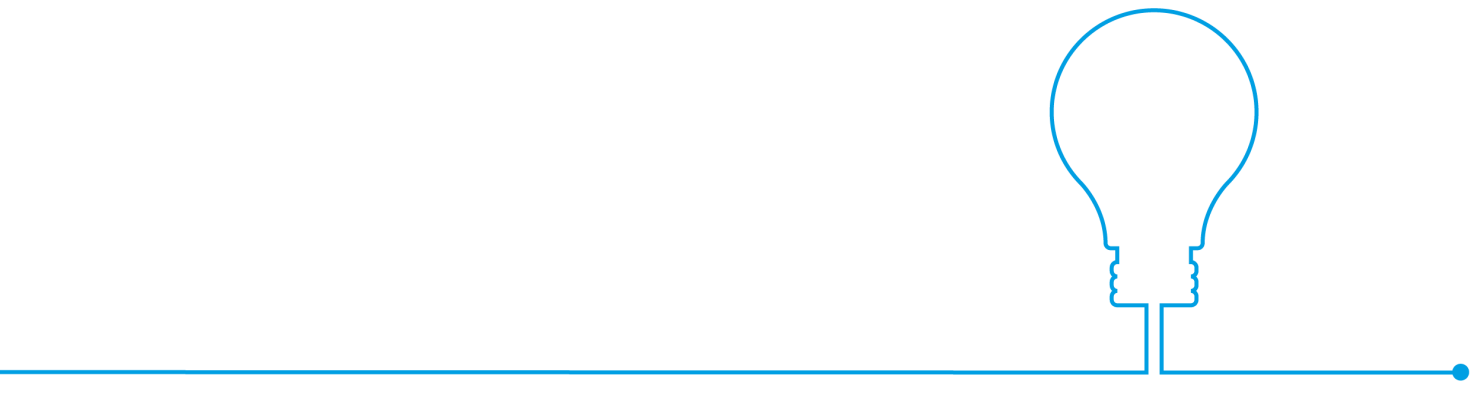 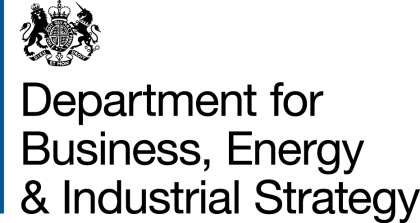 